IEEE P802.11
Wireless LANsDiscussionCID3200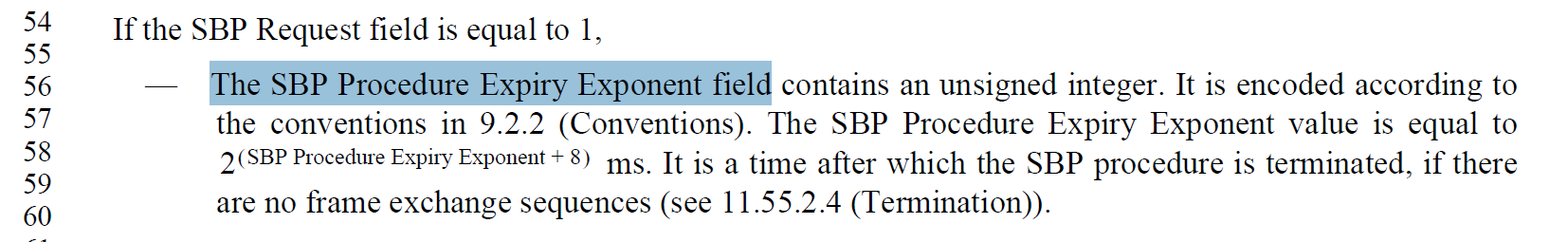 TGbf editor: please insert the following change in subclause 11.55.2.2, P160L66CID 3201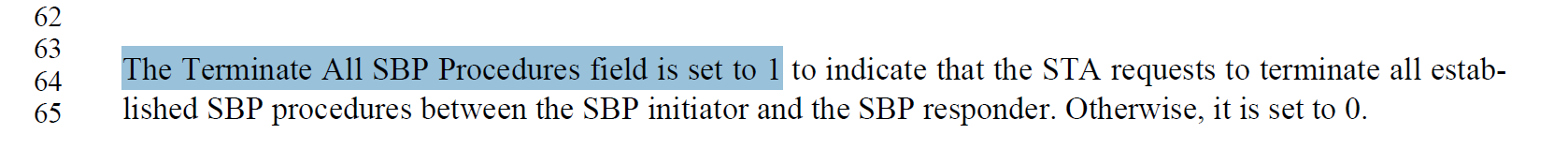 TGbf editor: please insert the following change in subclause 9.6.7.56, P117L48Discussion CID3191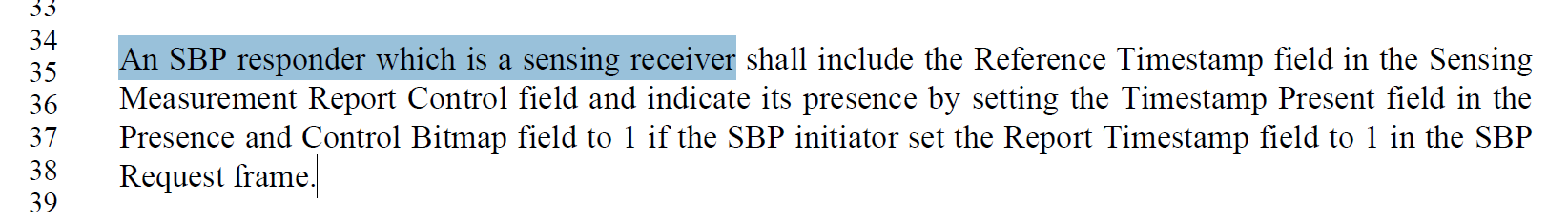 TGbf editor: please insert the following change in subclause 11.55.2.3, P165L35 shall include the Reference Timestamp field in the SensingMeasurement Report Control field and indicate its presence by setting the Timestamp Present field in thePresence and Control Bitmap field to 1 if the SBP initiator set the Report Timestamp field to 1 in the SBPRequest frame. CID3208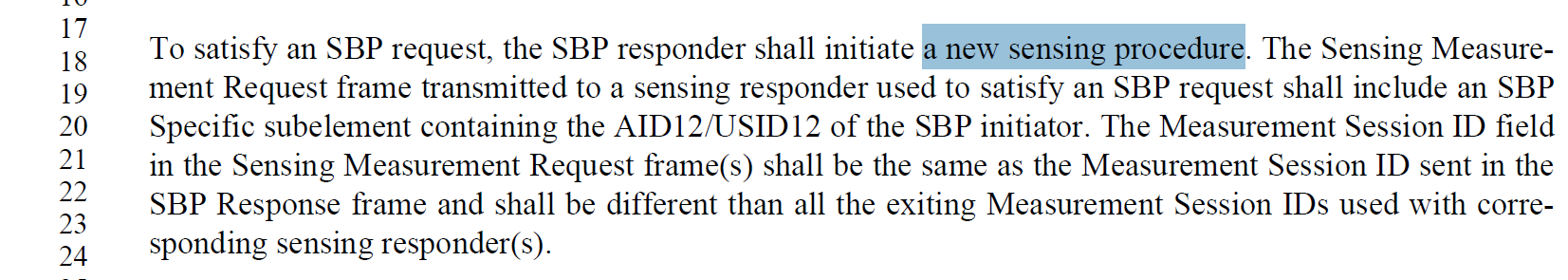 TGbf editor: please insert the following change in subclause 11.55.2.2, P164L18To satisfy an SBP request, the SBP responder shall initiate a new sensing procedure .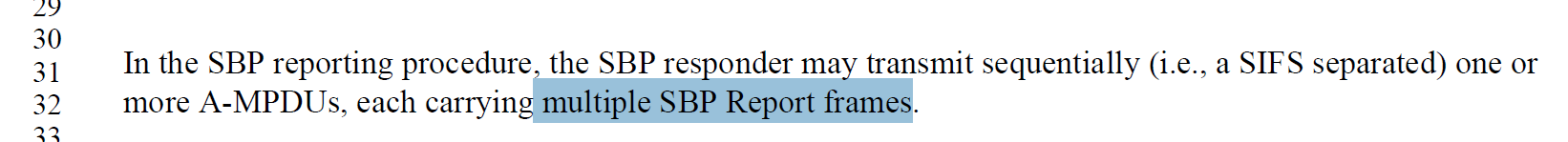 SP: Do you support the resolution to the following CIDs and to incorporate the changes proposed in IEEE 802.11-23/to the latest 11bf draft for the following CIDs: 3191 3200 3201 3208 ?CRs for SBP part2 in LB 276CRs for SBP part2 in LB 276CRs for SBP part2 in LB 276CRs for SBP part2 in LB 276CRs for SBP part2 in LB 276Date:  2023-09-06Date:  2023-09-06Date:  2023-09-06Date:  2023-09-06Date:  2023-09-06Author(s):Author(s):Author(s):Author(s):Author(s):NameAffiliationAddressPhoneemailXiandong DongXiaomidongxiandong@xiaomi.comCIDCommenterClausePageCommentProposed ChangeResolution3200Xiandong Dong9.4.2.32278.56clarify the relation of the SBP Procedure Expiry Exponent value and the Measurement Session Expiry Exponent value, in the praxis the SBP Procedure Expiry Exponent value should be set larger than the Measurement Session Expiry Exponent value.as in commentRevise Agree with the commenter in principle, but the proposed text is normative, so add this change in the clause 11.55.2.2  .TGbf editor please make the changes shown in IEEE 802.11-23/under all headings that include CID32003201Xiandong Dong9.6.7.56117.64If the Terminate All SBP Procedures field is set to 1, the Measurement Session ID Indication field is reserved, add the sentence.As in commentRevise Agree with the commenter in principle.TGbf editor please make the changes shown in IEEE 802.11-23/under all headings that include CID3201CIDcommenterClausePageCommentProposed Change Resolution3191Alireza Raissinia11.55.2.3165.35Change the text "An SBP responder which is a sensing receiver" to "The sensing receiver(s) involved in the sensing procedure for the SBP request" as this requirement should apply to all sensing receivers and not just SBP responder?As per commentRevise Agree with the commenter in principle, but the SBP initiator that is also sensing receiver should not send the sensing report to the SBP responder.Gbf editor please make the changes shown in IEEE 802.11-23/under all headings that include CID31913208Xiandong Dong11.55.2.2164.18It is better to add a reference for "initiate a new sensing procedure"As in commentReviseAgree with the commenter in principle, by adding the reference makes the text more clear.Gbf editor please make the changes shown in IEEE 802.11-23/under all headings that include 